V delovem zvezku si dobro oglej razlago na strani 65.  V zvezek napiši naslov z rdečo – tako kot si napisal naslov  1. PRIŠTEVAMO ….    Sedaj napišeš:    2. ODŠTEVAMO ENICE BREZ PREHODA.  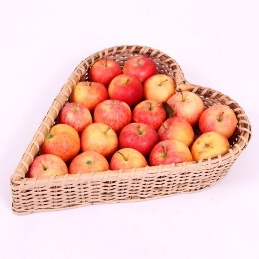 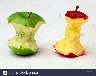 Branka je imela 40 jabolk.  Pojedla je dve jabolki.  Koliko jabolk še ima? R:O:  Nato pa zapišeš matematični zgodbici – glej dz stran 66.   Le kaj se je zgodilo z jajci od kuharice Mile?   Ali kako uspešen je bil Gašper pri  podiranju kegljev?  NE POZABI prešteti na začetku VSE SKUPAJ. Reši tudi še ostalo nalogo na strani 66. 